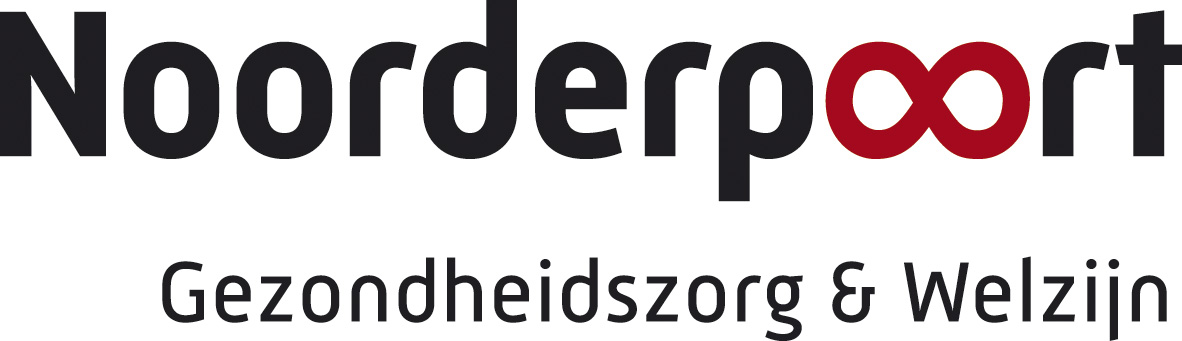 Gezondheidszorg & Welzijn  Groningen                      Gezondheidszorg Assen                       Campus WinschotenREADERZorgleefplanPit 2 Op zoek naar de zorgvraag Sprint 4MBO VERPLEEGKUNDIGE BOL1E LEERJAAR                                                                                                                            Cohort 2016InhoudsopgaveInleiding											3Methodisch werken met het zorgleefplan							4Tips per domein										5										Bijlagen											- bijlage 1  Opdrachten ter voorbereiding van het maken van een zorgleefplan	8	- bijlage 2  Opdracht eindoplevering							9	- bijlage 3  Kenniskaart Zorgleefplan						10InleidingIn deze reader ga je kennismaken met het zorgleefplan. Het zorgleefplan is een werkdocument met daarin afspraken die nodig zijn om de dagelijkse zorgverlening uit te kunnen voeren. Afspraken binnen de 4 levensdomeinen van kwaliteit van leven aansluitend bij de persoonlijke wensen en voorkeuren, mogelijkheden en beperkingen van een cliënt.Aan de hand van theorie en studietaken ga je je verdiepen in wat een zorgleefplan is, wat de achterliggende gedachten zijn en hoe je methodisch met een zorgleefplan werkt.Benodigde bron:Kwaliteitsdocument 2013 Verpleging, Verzorging en Zorg Thuis:http://www.igz.nl/Images/Kwaliteitsdocument-VVT-2013_tcm294-329148.pdfTip: zie ook: www.zorgvoorbeter.nlMethodisch werken met het zorgleefplanBij het werken met het zorgleefplan staat de vraag centraal hoe de cliënt wil leven. Het zorgleefplan komt tot stand vanuit die vraag, vanuit de gezondheidsrisico’s die je signaleert, de indicatie en de mogelijkheden van de organisatie. 
Je schrijft daarin de afspraken op die je maakt met de cliënt. Dit is het begin van methodisch werken.Onderstaand zijn de stappen beschreven die je neemt om het zorgleefplan te schrijven: 1)   Voorbereiding: informeer de cliënt over doel en werkwijze van het zorgleefplan.
2)   Maak een algemene typering van de cliënt: hoe wil de cliënt leven? (maak gebruik van de vier domeinen)
3)   Inventariseer acute zorgbehoeften en gezondheidsrisico’s.
4)   Maak afspraken over de zorg en ondersteuning waar de cliënt op kan rekenen.
5)   Voer de zorg en ondersteuning uit volgens afspraken en rapporteer.
6)   Evalueer met de cliënt en stel het zorgleefplan bij.In bijlage 3 staan bovenstaande stappen uitgebreider beschreven. Bij elke stap is het zorgleefplan je werkdocument:• Door de cliënt te informeren over de werkwijze, krijgt hij meer grip en meer regie.
• Het levensverhaal en/of de typering van de cliënt is toegankelijk voor je collega’s; zo leren   ook zij hem beter kennen.
• De gesprekken die je met de cliënt voert over zijn behoeften, leiden tot afspraken over de zorg en ondersteuning die jullie bieden.
• Uit je eigen observaties en die van collega’s komt bruikbare informatie. Vooral waar het gaat om  gezondheidsrisico’s is het belangrijk je vakkennis te benutten.
• Door afspraken op te schrijven in de woorden van de cliënt, sluit je aan op zijn behoeftes en beleving.
• Goed rapporteren ondersteunt het nakomen van afspraken met de cliënt.
• Goed rapporteren ondersteunt de samenwerking met collega’s en met andere disciplines. Op deze manier kun je risico’s beter monitoren.
• Door met de cliënt te evalueren, weet je of je ‘goed zit’ met je zorg en kun je bijstellen.
• Het zorgleefplan is een middel om je handelen te verantwoorden.Tips per domeinWaar moet je aan denken?          Waar moet je op letten?      Hoe moet je wensen formuleren?Domein Woon- en leefsituatie
Lees op pagina 16 van het Kwaliteitsdocument 2013 Verpleging, Verzorging en Zorg Thuis het stukje over het domein Woon- en leefsituatie.

Denk aan wensen op het gebied van sfeer, privacy, smaak, huiselijkheid, jezelf kunnen verplaatsen, veiligheid, huisregels, en eigen dagritme. Tip: niet altijd heeft een cliënt letterlijk gezegd dat hij iets belangrijk vindt. Je kunt ook door observatie achter een wens van een cliënt komen. Bijvoorbeeld omdat een cliënt heel zorgvuldig met iets omgaat, of omdat een cliënt zich aan iets ergert.Ter inspiratie wat voorbeelden van wensen op het gebied van wonen:• Mijnheer wil zijn eigen kamerdeur kunnen herkennen
• Mevrouw houdt van planten op haar kamer en wil deze zelf kunnen
   verzorgen
• Mevrouw wil graag aanwezig zijn als haar appartement wordt schoongemaakt
• Mijnheer wil dat je klopt op zijn deur en dan tien tellen wacht voordat je binnenkomt
• Mijnheer zit graag voor het raamDenk aan de verschillende belevingsaspecten van wonen: je thuis voelen, veilig voelen, eigen baas zijn in huis.
Is er ondersteuning voor de cliënt nodig om te kunnen wonen volgens eigen wens? Wat is de taak van de verzorgende/ verpleegkundige hierin?Domein Participatie
Lees op pagina 17 van het Kwaliteitsdocument 2013 Verpleging, Verzorging en Zorg Thuis het stukje over het domein Participatie.De volgende trefwoorden kunnen je helpen: hobby’s, interesses, contact met familie en vrienden, eenzaamheid. Tip: vaak wordt bij participatie gedacht aan echt actief zijn. Voor mensen met een beperking gaat het soms om een meer passieve invulling.Ter inspiratie een aantal voorbeelden:• Mevrouw is op een Franse kostschool geweest en zou graag weer eens Frans spreken
• Mijnheer kijkt graag bij het biljarten
• Mevrouw wil graag de radio aan op Radio 1
• Mevrouw denkt graag mee over wat we zullen eten vanavond
• Mijnheer praat graag over de tijd dat hij melkboer wasBedenk of de cliënt die de wens heeft geuit ondersteuning nodig heeft om te realiseren wat hij of zij wil. Wat is er nodig? Wie kan dat doen? Wat is jouw taak als verzorgende/verpleegkundige? Aandachtspunten zijn bijvoorbeeld: meedenken met de cliënt, informeren over wat kan, opkomen voor de belangen van de cliënt, samenwerken met familie en vrijwilligers, en dergelijke.
Domein Mentaal Welbevinden
Lees op pagina 18 van het Kwaliteitsdocument 2013 Verpleging, Verzorging en Zorg Thuis het stukje over het domein Mentaal Welbevinden.Welke wensen kan je in de praktijk tegengekomen op het gebied van mentaal welbevinden?
De volgende trefwoorden kunnen je helpen: cultuur, identiteit, jezelf kunnen zijn, regie, religie, levensvragen. Voorbeelden ter inspiratie:• Mevrouw wil graag dat haar dochter erbij is als met de dokter gepraat wordt.
• Mevrouw piekert vaak over vroeger. Zij wil daar met iemand over praten.
• Mijnheer wil ‘Johan’ worden genoemd.
• Mevrouw is rond vier uur ’s middags onrustig en wil naar haar moeder. Het helpt als je even met haar meeloopt (geef haar een arm) naar haar kamer, even samen op haar bed gaat zitten en vertellen dat ze hier kan blijven slapen.Formuleer de wensen zoals de cliënt dat zou doen:
Bijvoorbeeld: 
“Ik wil graag bidden voor het eten.”
“Mijn man is pas overleden en ik ben ’s nachts verdrietig. Dan wil ik even tegen iemand aan kunnen praten”.
“Ik pieker vaak over vroeger. Ik zou daar wel met iemand over willen praten.”Bedenk of de cliënt die de wens heeft geuit ondersteuning nodig heeft om te realiseren wat hij of zij wil. Wat is er nodig? Wie kan dat doen? Wat is jouw taak als verzorgende? Aandachtspunten zijn: meedenken met de cliënt, informeren over wat kan, opkomen voor de belangen van de cliënt, samenwerken met familie, vrijwilligers, andere disciplines, en dergelijke.Domein Lichamelijk WelbevindenLees op pagina 15 van het Kwaliteitsdocument 2013 Verpleging, Verzorging en Zorg Thuis het stukje over Lichamelijk Welbevinden.Welke wensen kan je in de praktijk tegengekomen op het gebied van lichamelijk welbevinden?
De volgende trefwoorden kunnen je helpen: lichamelijke verzorging, hulp bij het aankleden, medicijngebruik, voeding.Voorbeelden ter inspiratie:• Mevrouw krijgt elke dag drie keer haar medicatie aangereikt. De verzorgende wacht tot mevrouw de medicijnen heeft ingenomen.• Elke dag bij de persoonlijke verzorging wordt de huid van mevrouw geïnspecteerd. Daarnaast wordt de decubitusverpleegkundige ingeschakeld.Formuleer de wensen zoals de cliënt dat zou doen:
Bijvoorbeeld: 
“Ik wil graag elke dag onder de douche”. 
“Ik wil graag elke week naar de kapper”. 
“Ik wil graag oefenen met lopen, want ik ben bang dat ik val”.Bedenk of de cliënt die de wens geuit heeft ondersteuning nodig heeft om te realiseren wat hij wil. Wat is er nodig? Wie kan dat doen? Wat is jouw taak als verzorgende? Aandachtspunten zijn onder meer: meedenken met de cliënt, informeren over wat kan, opkomen voor de belangen van de cliënt, samenwerken met andere disciplines en dergelijke.Bijlage 1Opdrachten ter voorbereiding van het maken van een zorgleefplan Deze opdrachten moeten gemaakt en goedgekeurd zijn voor je aan het ZLP mag beginnen.1)	Ga naar de website http://www.zorgleefplanwijzer.nl/
	Maak een account aan zodat je ook de extra informatie kunt downloaden. 
	Neem voordat je verder gaat met de opdrachten de tijd om wat rond te kijken op deze 	site, er is HEEL VEEL informatie te vinden. 

2)	Omschrijf in je eigen woorden wat een zorgleefplan inhoudt.

3)	Waarom zou je een zorgleefplan gebruiken? In welke branche wordt het zorgleefplan 	meestal gebruikt?4)	Welke vier domeinen zijn er in het zorgleefplan? Bedenk per domein minstens twee 	vragen die je aan de cliënt zou kunnen stellen. 5)	Zoek verschillende zorgleefplan voorbeelden op de website hierboven genoemd. Je kan 	verschillende 	modellen downloaden. Kijk hiervoor o.a. bij ZLP lesmateriaal materiaal 	en links
	Vergelijk de modellen en geef in grote lijnen de verschillen aan.
6)	Zoek op wie welke taken heeft in het maken en gebruiken/ uitvoeren van het 	zorgleefplan. Maak hiervan een overzicht. 
7)	Welke eisen stelt de inspectie aan het zorgleefplan? 
8)	In het zorgleefplan staat de ( hoeveelheid) zorg voor een cliënt beschreven, de cliënten 	worden geïndiceerd. Zoek op de website hoe de indicatie gegeven wordt. 9)	Individuele opdracht: Vanuit de overheid komt er steeds meer de nadruk te liggen op de zorg verdelen tussen professionals, 	familie en mantelzorgers. Bedenk voor jezelf wie er in jouw omgeving nu hulp krijgt. Denk bijvoorbeeld aan een opa of oma. Maak de test om te zien of er al gebruik wordt gemaakt van 	mantelzorg. 
	https://www.facebook.com/MezzoMantelzorg/app_452843224796779 Geef een korte typering van diegene waar je de test ‘over’ maakt. Beschrijf de eventuele mantelzorg die gegeven wordt en bedenk of dit voldoende is of dat het meer of minder zou kunnen zijn. Motiveer je antwoord. Bijlage 2Opdracht eindoplevering: Een uitgewerkt zorgleefplan voor dhr. HertogStel met je team een zorgleefplan op voor meneer Hertog a.d.h.v. de film  “Thuiskomen”Werkwijze- Bedenk voor je de film kijkt welke punten van belang zijn voor het opstellen van een zorgleefplan,    algemeen en per domein. Maak een invulschema voor tijdens het kijken.- Bekijk de film  http://www.npo.nl/kruispunt/23-09-2012/RKK_1558875   en noteer zoveel    mogelijk informatie.- Vergelijk en orden de gegevens die jullie gevonden hebben 

- Formuleer per domein minstens 2 wensen/behoeften - doelen - acties – afspraken (per discipline)     + evaluatiemoment

Opmerking: je mag de film een beetje aanvullen met je eigen ‘fantasie’ als je niet genoeg info krijgt  bij  één van  de domeinen, het  moet wel  passen bij de info die je al over meneer hebt.- Schrijf een typering van meneer (zie voorbeelden op Zorgleefplanwijzer)- Maak een goed uitgewerkt zorgleefplan  - Je levert het zorgleefplan in als onderdeel van een verslag.Voorwaarden verslag:- Voorblad	Ttitel, naam scrumgroep en namen van de leden, klas, coach, datum
- Inhoudsopgave 	Inhoud met pagina nummering- Inleiding	Korte beschrijving van wat er in het verslag te lezen valt en hoe het tot stand is    	gekomen.- Kern             	Het uitgewerkt zorgleefplan- Nawoord	           Afsluitende tekst, conclusie of korte terugblik

- Bijlage	           Uitgewerkte opdrachten van deze sprintTaalgebruik	          Toepassing van de Nederlandse taal op voldoende niveau zowel op gebied van		          spelling, als op het gebied werkwoordsvormen en zinsbouw.		Bijlage 3
					Zorgleefplan - kenniskaartElke cliënt beschikt over een zorgleefplan dat samen met de zorgverlener (of diens wettelijk vertegenwoordiger) is opgesteld. In het plan staan afspraken over de zorg en ondersteuning binnen de vier levensdomeinen van kwaliteit van leven. 
Domein 1: De woon- en leefomstandighedenDomein 2: Daginvulling volgens eigen interesse en onderhouden van sociale contacten (participatie)Domein 3: Het mentale welbevinden van de cliënt als persoonDomein 4: Het lichamelijke gevoel van welbevinden en gezondheid
Het zorgleefplan vermeldt de indicatie, een beeld van de zorgvraag, de reële zorgbehoefte en de afgesproken zorg. Daarnaast worden doel, inhoud en tijdstip van de zorg en ondersteuning vastgelegd. De zorgverlener rapporteert dat de zorg of ondersteuning heeft plaatsgevonden en maakt melding van wijzingen en mogelijk nieuwe afspraken. Het plan ondersteunt samenwerking en afstemming tussen zorgverleners.In een zorgleefplan beschrijf je hoe de cliënt wil leven en op welke ondersteuning hij van jou en jouw collega’s kan rekenen om te leven zoals hij/zij dat wil. Methodisch werken: Welke stappen neem je bij het werken met een zorgleefplan?1.	Voorbereiding: Informeer de cliënt over doel en werkwijze van het zorgleefplan. Het zorgleefplan gaat over het leven van de cliënt. Hoe beter de cliënt kan aangeven wat voor hem belangrijk is in zijn leven (hoe beter jij de cliënt kent), hoe beter jij de cliënt kan ondersteunen om dat te realiseren.2. 	Maak een algemene typering van de cliënt:Algemeen: een actueel en beknopt beeld van de cliënt als persoon, met de eigen waarden, leefstijl en voorkeuren; verleden, heden en toekomst in de levensloop van deze persoon. Het gaat erom de cliënt goed te kennen! Wie was de cliënt? Wat is typerend voor zijn levensstijl? Hoe ziet zijn dagelijks leven eruit? Wat is zijn dagritme? Wat zijn belangrijke gewoonten en voorkeuren van de cliënt? Waar geniet hij van? Wat ergert hem? Hoe is het met zijn gezondheid? 3.	Maak afspraken over de ondersteuning waar de cliënt op kan rekenen a.d.h.v de vier levensdomeinen. Noteer die in het zorgleefplan. Ervaringen, waarden en voorkeuren van de cliënt m.b.t. (complexe) zorg.
Bespreek met de cliënt welke ondersteuning hij nodig heeft om te kunnen leven zoals hij wenst. Dit is de vraag.
 In overleg met de cliënt maak je concrete en haalbare afspraken over de ondersteuning die jij en je collega’s leveren. Het doel en de afspraak/ actie.4.	Voer de ondersteuning uit volgens afspraken en rapporteer.5.	Evalueer met de cliënt en stel het zorgleefplan bij. Belangrijke vraag hierbij:	Slagen we erin u te ondersteunen te leven zoals u dat wilt? De vier levensdomeinenBelangrijke tip: Je kan op de site van zorgleefplanwijzer een volledig uitgewerkt zorgleefplanvinden:
Home downloads zorgleefplan in een zorgcentrum  pagina met voorbeelden van Actiz en Sting, naar beneden scrollen voorbeelduitwerking ZLP downloaden.LevensdomeinenOnderwerpenSituatie en voorkeuren/wensen/behoeften/nodenHoe ging/was dat vroeger? Hoe was u het gewend?Wat veranderde er toen u hulp moest gaan krijgen van anderen? Hoe is het nu voor u? Wat wilt u veranderen? Wat wilt/kunt u zelf? Wat wilt u ons vragen?Bij invulling leefplan als aandachtspunt:Zijn er risico’s?Bijzondere maatregelen nodig?Gelden er protocollen/richtlijnen bij deze cliënt?Wat houdt toepassing bij deze cliënt in?1.De woon- en leefomstandighedenCliënten moeten kunnen rekenen op veilige woonruimte waar ze zich thuis voelen.Woonruimte en zich thuis voelenOpgeruimd en schoonVeiligheid -bewegingsvrijheidPrivacyDag-/nachtritmeAchtergrond /cultuur2. Daginvulling volgens eigen interesse en onderhouden       van sociale contacten (participatie)Cliënten moeten kunnen rekenen op aantrekkelijke mogelijkheden voor dagbesteding waarmee zij invulling kunnen geven aan persoonlijke interesses, hobby's en een sociaal leven en contact kunnen houden met de samenleving Dagbesteding: hobby's, culturele en religieuze activiteiten, activiteiten met anderenSociaal leven: contacten met anderen in leefomgeving, intimiteitContact samenleving: familie, kennissen, maatschappij3. Het mentale welbevinden van de cliënt als persoonCliënten moeten kunnen rekenen op respect voor, en ondersteuning van, de eigen identiteit en levensinvulling.Eigen levensinvulling: hulp bij acceptatie; cognitieve problemen, levensproblemen; hulp bij       levensinvulling; administratieve taken,  gedrag, levenseindeStemming: welbevinden, gerespecteerd worden,zichzelf zijnIdentiteit: verwerking, religie en    levensovertuigingRespect: gerespecteerd worden, zichzelf zijn.4. Het lichamelijke gevoel van welbevinden en gezondheidCliënten moeten kunnen rekenen op adequate gezondheidsbescherming en -bevordering, een schoon en verzorgd lichaam en smakelijke maaltijden, hapjes en drankjes.Eten en drinken: hulp/gewoontes bij eten en drinken, voedingstoestand.Lichamelijke functies en mogelijkheden Zintuigen: zien ,horen, sprekenRust en beweging Liggen, zitten, staan en lopenSchoon en verzorgd lichaam.Gezondheidsbevordering en –beschermingGezondheidsbelevingMedicijngebruikUrine en ontlasting